О проведении районной акции 
«Живи лес!»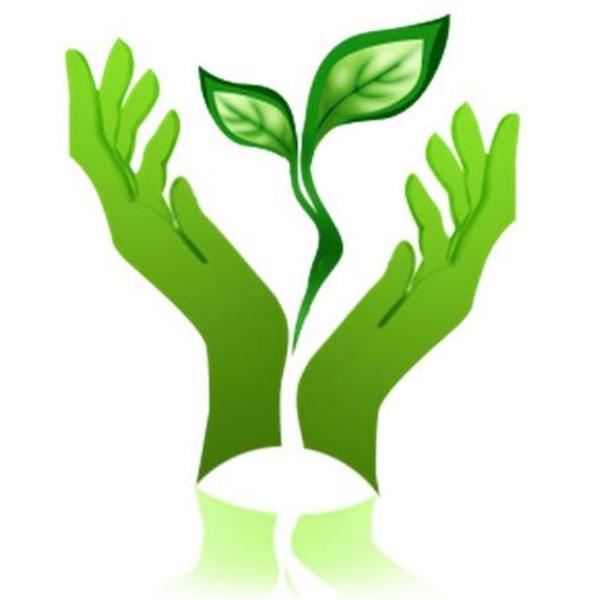 На основании информационного письма министерства образовании науки и молодежной политики Краснодарского края и государственного бюджетного учреждения дополнительного образования Краснодарского края    «Эколого-биологический центр» от 13 октября 2017 года № 496  , проводится 
акция «Живи лес!», 
с целью бережного отношения и сохранения лесов Краснодарского края, руководствуясь Положением об управлении образования администрации муниципального образования Красноармейский район, утверждённым Решением Совета муниципального образования Красноармейский район 22 июля 2015 года № 87/12    п р и к а з ы в а ю:1. Провести  26.10.2017 -27.10.2017 года акцию «Живи лес!» в МБОУ СОШ № 12Директор МБОУ СОШ № 12                                   НОСКО В.А.___________________18.10.2017О проведении конкурса рисунка 
«Природа родного края»
 и фоторабот «Экологические места России»
На основании информационного письма министерства образовании науки и молодежной политики Краснодарского края от 10 октября 2017 года               № 47-19901/17-11, 

проводится конкурс рисунка «Природа родного края»  
и фотоконкурс «Экологические места России», 

с целью выявления и поддержки творческих личностей, руководствуясь Положением об управлении образования администрации муниципального образования Красноармейский район, утверждённым Решением Совета муниципального 
образования Красноармейский район 22 июля 2015 года № 87/12    п р и к а з ы в а ю:
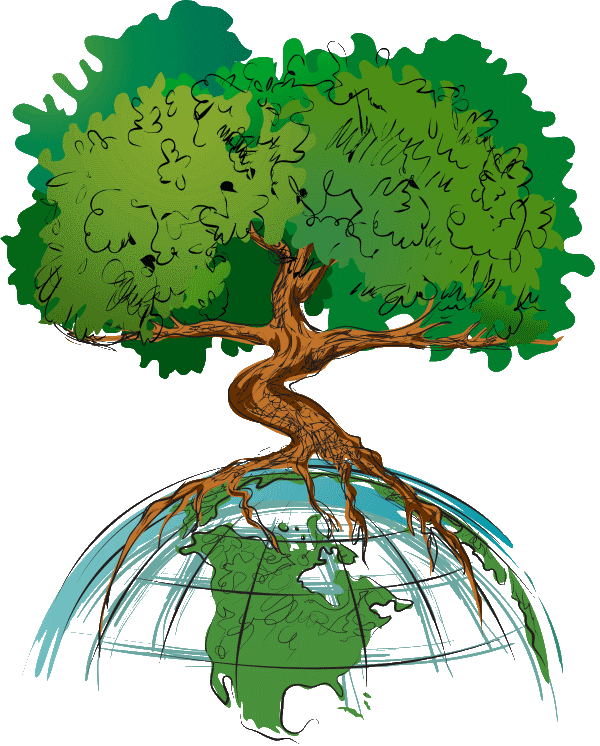 1. Провести  с 18 октября  по 27 ноября  2017 года конкурс рисунков «Природа родного края» и конкурс фоторабот «Экологические места России» среди образовательных учреждений района.  
возраст участников :  1-11 классы 
2. Сканированные рисунки и фотографии в электронном виде, в формате  JPG предоставить до 01 ноября 2017 года  на электронный адрес муниципального бюджетного учреждения дополнительного  образования 
эколого – биологический центр ekolog500@mail.ru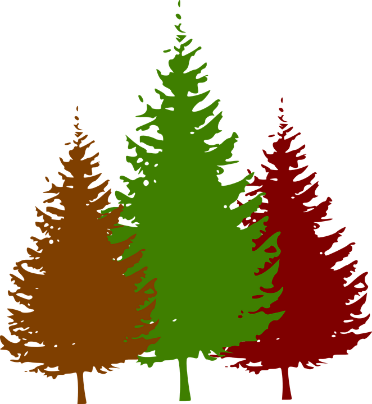 Директор МБОУ СОШ № 12                      
             НОСКО В.А.___________________18.10.2017№ п/пМуниципальное
образованиеОбразов-ая организация, классКоличество и виды высаженных деревьевМесто проведение акцииКол-во участников акцииОтветственный(руководитель)1МБОУ СОШ № 121 – 11 классыПо 1 дереву от класса(широколиственные и хвойные деревья)Территория бывшей АТАМАНИВся школаЗам. Дир.  
Сивостьянова И.В.
Стрелецкая Т.О.

Учитель технологии
Наконечная Л.В.